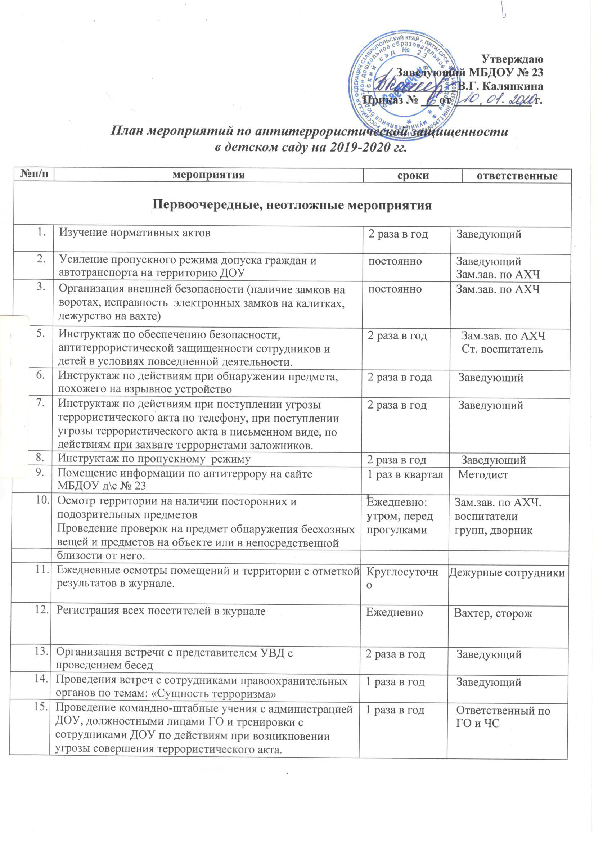 .16.16.Постоянное содержание в порядке подвальные, подсобные помещения и запасные выходы из ДОУ, которые должны быть закрыты и опечатаны. Проверка состояния ограждений, обеспечение контроля за освещенностью территории ДОУ в темное время суток проверка наличия и исправности средств пожаротушенияи т.д.постоянноЗам.зав. по АХЧЗам.зав. по АХЧ17.17.Обеспечение контроля за вносимыми (ввозимыми) натерриторию ДОУ грузами и предметами ручной клади, своевременным вывозом твердых бытовых отходовпостоянноЗам.зав. по АХЧЗам.зав. по АХЧ18.18.Педагогам прибывать на свои рабочие места за 10-15минут до начала приема детей с целью проверки их состояния на предмет отсутствия посторонних и подозрительных предметов.постоянноЗаведующийЗаведующий19.19.Проведение практического занятия по отработкедействий с огнетушителем2 раза годЗам.зав. по АХЧЗам.зав. по АХЧ20.20.Разработка инструкций и памяток о порядке действий вслучае угрозы совершения террористического акта, информационных плакатов.1 раз в годМетодист, Ст. воспитательМетодист, Ст. воспитатель21.21.Организация дежурства во взаимодействии с органамиохраны правопорядка и сотрудниками охраны на время проведения мероприятийНовогодниепраздники, выпускнойЗам.зав. по АХЧ,Зам.зав. по АХЧ,22.22.Контроль за исправностью работы систем АПСежедневноЗам.зав. по АХЧЗам.зав. по АХЧ23.23.Контроль за состоянием тревожной кнопкиежедневноОхранаОхрана24.24.Анализ работы по антитеррористической защищенности ДОУМайЗаведующийЗаведующийРабота с детьмиРабота с детьмиРабота с детьмиРабота с детьмиРабота с детьмиРабота с детьми1Занятия, тематические беседы: «Как я должен поступать»;«Осторожно, опасности »; «Правила поведения в городском транспорте»;	«Служба специального назначения»; «Когда мамы нет дома»; «Террор-это война»Занятия, тематические беседы: «Как я должен поступать»;«Осторожно, опасности »; «Правила поведения в городском транспорте»;	«Служба специального назначения»; «Когда мамы нет дома»; «Террор-это война»Согласноперспективного планаСогласноперспективного планаВоспитатели2Проведение занятий ОБЖ в группахПроведение занятий ОБЖ в группахСогласноплана группСогласноплана группВоспитателиСт. воспитатель4Проведение тактико-практических учений по отработке эвакуаций детей при возникновении ЧС: природного итехногенного характераПроведение тактико-практических учений по отработке эвакуаций детей при возникновении ЧС: природного итехногенного характераежеквартальноежеквартальноЗам. зав. по АХЧСт. воспитатель5Изготовление наглядных пособий по материалам беседИзготовление наглядных пособий по материалам беседСогласнопланаСогласнопланаВоспитатели9Образовательные ситуации «Правила поведения или как ядолжен поступить»Образовательные ситуации «Правила поведения или как ядолжен поступить»СогласнопланаСогласнопланаВоспитателиРабота с родителямиРабота с родителямиРабота с родителямиРабота с родителямиРабота с родителямиРабота с родителями1Проведение бесед с родителями о режиме посещенияМБДОУ д\с № 23 «Светлячок»Проведение бесед с родителями о режиме посещенияМБДОУ д\с № 23 «Светлячок»ежемесячноежемесячноВоспитатели2Проведение родительских собраний с включениемтематики по антитерроруПроведение родительских собраний с включениемтематики по антитеррору2 раза в год2 раза в годВоспитатели3Оформление информационных стендов (папки-передвижки, консультационные папки, памятки, буклеты и т. п.);Оформление информационных стендов (папки-передвижки, консультационные папки, памятки, буклеты и т. п.);ежемесячноежемесячноВоспитатели